Wydział Nauk Informatyczno-TechnologicznychKierunek studiów: Informatyka I stopniaŚcieżka rozwoju: ……………………….Imię i nazwisko studentaNumer albumuTYTUŁ PRACY Praca dyplomowa inżynierska napisana pod kierunkiem:……………….……………………..…………………..(tytuł, imię i nazwisko promotora)……….….…………………………..………………….(tytuł, imię i nazwisko promotora pomocniczego)                                            (wpisać tylko w przypadku obecności promotora pomocniczego)Łomża 20..Streszczenie (12 bold)Tytuł pracy: (12 bold)Streszczenie pracy - do 1000 znaków (10-12)Słowa kluczowe - do 6 (12)Summary (12 bold) w języku angielskimTitle: (12 bold)Streszczenie pracy ang. do 1000 znaków (10-12)Keywords - do 6 (12)WSTĘPZadaniem autora pracy inżynierskiej jest opracowanie i opisanie rozwiązania problemu inżynierskiego, zadania technicznego przy użyciu narzędzi informatycznych. Praktycznym rezultatem wysiłków dyplomanta powinien być projekt i/lub uruchomiona i przetestowana implementacja systemu informatycznego lub dobrze zdefiniowanej i istotnej jego składowej (algorytm, biblioteka funkcji, protokół komunikacyjny itp.).Niniejszy szablon zawiera zalecany sposób formatowania pracy dyplomowej na kierunku Informatyka I stopnia wraz z wyjaśnieniami i przykładami zastosowań stylów.Problem inżynierskiZdefiniowanie problemu inżynierskiego.Cel pracy…Zakres pracy…Analiza tematu, literatury, dostępnych rozwiązańAnaliza literaturySzablon pracy dyplomowej dla kierunku Informatyka zawiera zalecany układ rozdziałów pracy dyplomowej. Należy dostosować układ treści i podziału pracy na rozdziały do wymagań konkretnej pracy dyplomowej.Analiza istniejących rozwiązańSzablon pracy dyplomowej dla kierunku Informatyka zawiera obowiązujący wzór formatowania pracy oraz zalecany układ rozdziałów pracy dyplomowej. Formatowanie używa wymienionych poniżej styli.Strukturę rozdziałów przedstawiamy trzypoziomowo. Do reprezentacji struktury rozdziałów stosujemy style:Nagłówek 1,Nagłówek 2,Nagłówek 3,oraz dla przedstawienia rozdziałów specjalnych (Spis ilustracji, Załączniki, itp.):Nagłówek 1 nienumerowany.Standardowym formatowaniem ciągu tekstu powinien być styl:Akapit.Listy formatujemy za pomocą stylu:Lista wypunktowana;Kody źródłowe programów, pliki konfiguracyjne, itp., należy formatować używając stylu:Listing.Należy rozważyć zastosowanie kolorowania składni.Podpisy ilustracji, tabel oraz listingów, wraz z podaniem ich źródła należy formatować używając stylu:Legenda.Opisy wzorów formatujemy przy użyciu stylu:Opis wzoru.Analiza istniejących technologiiWybór technologiiRozdział zawiera opis wybranych technologii oraz opis przyczyny wyboru technologii.W szablonie pracy można wykorzystać automatyczne numerowanie rysunków, tabel oraz listingów. W menu Odwołania należy wybrać Wstaw podpis, a następnie należy wybrać jedną z etykiet:Rysunek,Tabela, Listing.Numerowanie powinno uwzględniać numer rysunku poprzedzony numerem rozdziału pierwszego stopnia. Szczegóły przedstawia rysunek 1.1.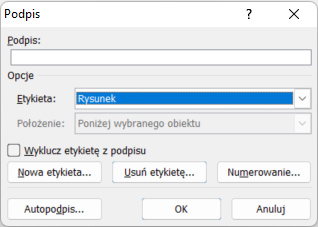 Rysunek . Wstawianie podpisów rysunków, listingów i tabelZastosowanie numerowania rysunków, listingów i tabel pozwala na automatyczne wygenerowanie spisów, jak przedstawia rysunek 1.2. W menu Odwołania należy wybrać Wstaw spis ilustracji, a następnie należy wybrać jedną z etykiet:Rysunek,Tabela, Listing.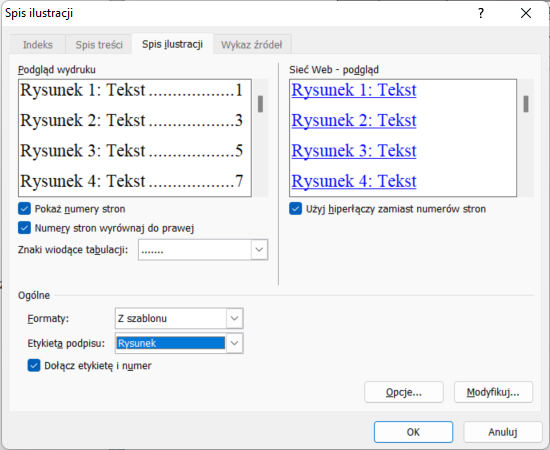 Rysunek . Generowanie automatycznego spisu rysunków, tabel, listingówPrzykłady wygenerowanych spisów znajdują się na dwóch ostatnich stronach.Projekt systemu informatycznego, aplikacji, Zaproponowanego rozwiązania problemu inżynierskiegoOmówienie projektuZasada działania systemu informatycznego / aplikacjiSposób dodania równania opisuje poniższy przykład. Równania wstawiamy poprzez menu Wstawianie → Równanie. Przykładowo, obliczenia realizowane za pomocą funkcji Fouriera możemy zapisać w postaci równania (1).gdzie:  a0 – wyraz początkowy, L - ilość próbek. W celu odpowiedniego wyrównania podpisu równania do prawej, możemy zastosować tabelę z trzema kolumnami, z ukrytym obramowaniem. Automatyczne numerowanie równania dodajemy w menu Odwołania poprzez wybór pola Wstaw podpis, a następnie należy wybrać etykietę Equation, zaznaczając Wyklucz etykietę z podpisu. Wymagania projektuSposób wstawiania tabeli w treści pracy dyplomowej oraz definiowania jej podpisu znajdziemy w przykładzie przedstawionym w tabeli 2.1.Tabela 2.1 Numery portów protokołów komunikacyjnych [1]Projekt systemu, aplikacji, rozwiązania problemu inżynierskiegoSchemat blokowy systemuOpis działania i logiki aplikacjiNależy pamiętać, aby w treści pracy pojawiły się odniesienia do wszystkich wykorzystanych rysunków, np. rysunek 3.1; tabel, której przykład możemy zaobserwować w tabeli 3.1 oraz listingów. Przykład kodu źródłowego algorytmu sortowania przedstawia listing 3.1.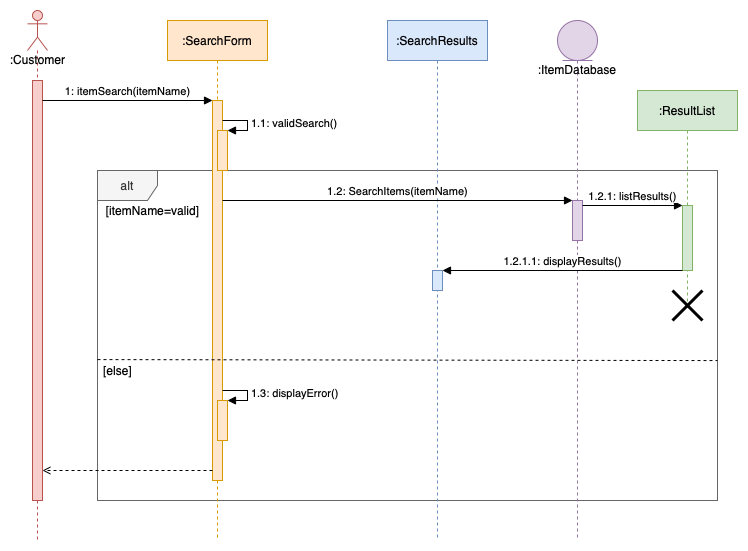 Rysunek . Diagram sekwencji [2]Projekt bazy danych (jeśli występuje)Projekt interfejsu użytkownika (jeśli występuje)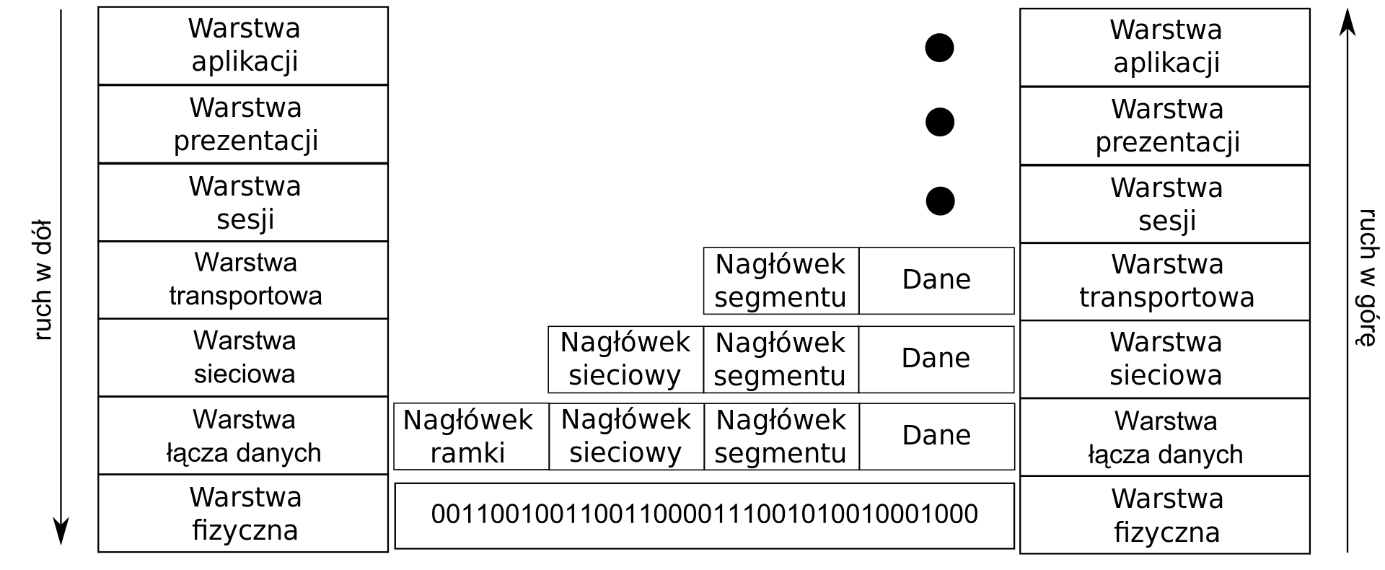 Rysunek . Model OSI [3]Implementacja aplikacji / Realizacja systemu informatycznego / Rozwiązania problemu inżynierskiegoPodstawowe funkcjonalnościRozdział powinien zawierać opis realizacji podstawowych funkcjonalności aplikacji lub systemu oraz omówienie wybranych fragmentów kodów źródłowych. Listing 3.1 przedstawia kod funkcji sortowanie_babelkowe()#include<iostream>using namespace std;void sortowanie_babelkowe(int tab[],int n){	for(int i=0;i<n;i++)		for(int j=1;j<n-i;j++)		if(tab[j-1]>tab[j])			swap(tab[j-1], tab[j]);}Listing  . Kod źródłowy algorytmu sortowaniaWybrane algorytmyW pracy można rozważyć możliwość zastosowania kolorowania składni w przedstawionych fragmentach kodu źródłowego. Można wykorzystać zewnętrze serwisy internetowe, takie jak np.: https://pinetools.com/syntax-highlighterhttps://highlight.hohli.com/index.phphttp://hilite.me/#include<iostream>using namespace std;void sortowanie_babelkowe(int tab[],int n){	for(int i=0;i<n;i++)		for(int j=1;j<n-i;j++)		if(tab[j-1]>tab[j])			swap(tab[j-1], tab[j]);}int main(){	int *tablica, n;	cout<<"Wprowadz rozmiar tablicy";	cin>>n;	tablica = new int [n];	for(int i=0;i<n;i++)		cin>>tablica[i];	sortowanie_babelkowe(tablica,n);	for(int i=0;i<n;i++)        	cout<<tablica[i]<<" ";  return 0;}Listing  3.2 Kod źródłowy algorytmu sortowania z kolorowaniem składniDziałanie systemuPrzedstawienie wyników działania zrealizowanej aplikacji / systemu Przedstawienie wybranych ścieżek działania aplikacji /systemuBadania wybranych elementów systemu rozwiązującego problem inżynierski  Testy systemu informatycznego / AplikacjiTesty systemuRozdział powinien zawierać przedstawienie rodzajów zaplanowanych testów systemu / aplikacji.Realizacja testówRozdział zawiera opis realizacji wybranych testów systemu.Opis testu 1Opis testu 2Opis testu 2Wyniki testówRozdział zawiera przedstawienie wyników wybranych testów systemu.PODSUMOWANIE I WNIOSKI	Przedstawiając podsumowanie można zastosować poniżej wymienione zwroty.Celem pracy było...Zaprojektowano i zaimplementowano aplikację, realizującą …Przeprowadzona w pracy analiza, będąca próbą empirycznej weryfikacji zastosowania algorytmów do realizacji…W badaniach zastosowano nowe podejście do …Znaczący wpływ na szybkość pracy działania systemu informatycznego miały wpływ następujące czynniki: …BibliografiaWikibooks, https://en.wikibooks.org/wiki/Communication_Networks/TCP_and_UDP _Protocols, dostęp dnia 02.11.2022Diagrams.net, https://www.diagrams.net/blog/sequence-diagrams, dostęp dnia 02.11.2022Wikipedia, Model_OSI, https://www.wikiwand.com/pl/Model_OSI,  dostęp dnia 02.11.2022Łuba T., Jasiński K., Zbierzchowski B., 1997, Specjalizowane układy cyfrowe w strukturach PLD i FPG, Wydawnictwo WKŁ, Warszawa.White S. A., 1989, Applications of Distributed Arithmetic to Digital Signal Procesing:A Tutorial Review, IEEE ASSP Magazine, July 1989, pp. 4-19.Xilinx, The Role of Distributed Arithmetic in FPGA-based Signal Processing, application note 1996.Omieljanowicz M., Piotrowski A. A., 1997, Procesor potokowy banku cyfrowych filtrów na bazie arytmetyki rozproszonej, IV Krajowa Konferencja KOWBAN '97, 16 -18 październik 1997,Wrocław WNT '97, s. 341-346.Mintzer L.,1998, Large FFT’s in Single FPGA, Proceedings ICSPAT’98. Altera Corporation. http://www.altera.com, dostęp dnia 12.02.2021.Spis TabelTabela 3.1 Numery portów protokołów komunikacyjnych	9Spis Rysunków Rysunek 1.1 Wstawianie podpisów rysunków, listingów i tabel	6Rysunek 1.2 Generowanie automatycznego spisu rysunków, tabel, listingów	7Rysunek 2.1 Diagram sekwencji [2]	10Rysunek 2.2 Model OSI [3]	10Spis ListingówListing  3.1 Kod źródłowy algorytmu sortowania	11Listing  3.2 Kod źródłowy algorytmu sortowania z kolorowaniem składni	12Spis ZałĄcznikówKod źródłowy aplikacji – załącznik w APD, plik Aplikacja_kod_zrodlowy.zipInstrukcja instalacji i uruchomienia aplikacji - załącznik w APD, plik Aplikacja_Instrukcja_instalacji.zipPłyta DVD z projektem aplikacji, bazą danych i wersją instalacyjna aplikacji.()()Port numbers of some standard services Port numbers of some standard services Port numbers of some standard services PortProtocolUse 21FTPFile transfer 23TelnetRemote login 25SMTPE-mail 69TFTPTrivial file transfer protocol 79FingerLookup information about a user 80HTTPWorld Wide Web 110POP-3Remote e-mail access 119NNTPUSENET news 